О признании утратившими силу некоторых постановлений администрации сельского поселения Бельский сельсовет муниципального  района Гафурийский район Республики БашкортостанВ соответствии с Федеральным законом от 27 декабря 2019 года 
№ 479-ФЗ «О внесении изменений в Бюджетный кодекс Российской Федерации в части казначейского обслуживания и системы казначейских платежей», в целях совершенствования организации исполнения бюджета Сельского поселения Бельский сельсовет муниципального района Гафурийский район Республики Башкортостан, администрация сельского поселения Бельский сельсовет муниципального района Гафурийский район постановляет:1. Признать утратившими силу: 1) постановление  администрации сельского поселения Бельский сельсовет муниципального района Гафурийский район Республики Башкортостан от 15.01.2010 года № 5 «Об утверждении Порядка ведения сводного реестра главных распорядителей, распорядителей и получателей средств бюджета сельского поселения Бельский сельсовет муниципального района Гафурийский район Республики Башкортостан, главных администраторов и администраторов доходов бюджета сельского поселения Бельский сельсовет муниципального района Гафурийский район Республики Башкортостан, главных администраторов и администраторов источников финансирования дефицита бюджета сельского поселения Бельский сельсовет муниципального района Гафурийский район Республики Башкортостан»;2) постановление  администрации сельского поселения Бельский сельсовет муниципального района Гафурийский район Республики Башкортостан от 16 декабря 2019 года №73 «Об утверждении Порядка кассового обслуживания бюджета сельского поселения Бельский сельсовет муниципального района Гафурийский район Республики Башкортостан в условиях открытия и ведения лицевых счетов для учета операций по исполнению расходов бюджета сельского поселения Бельский сельсовет муниципального района Гафурийский район Республики Башкортостан»;2. Настоящее постановление вступает в силу с 1 января 2021 года.3. Контроль за исполнением настоящего постановления оставляю за собой.Глава сельского поселения                                                     Ю.З.АхмеровБАШ?ОРТОСТАН РЕСПУБЛИКА№Ы;АФУРИ РАЙОНЫ МУНИЦИПАЛЬ РАЙОНЫНЫ*БЕЛЬСКИЙ АУЫЛСОВЕТЫ АУЫЛ БИЛ"М"№ЕХАКИМИ"ТЕБАШ?ОРТОСТАН РЕСПУБЛИКА№Ы;АФУРИ РАЙОНЫ МУНИЦИПАЛЬ РАЙОНЫНЫ*БЕЛЬСКИЙ АУЫЛСОВЕТЫ АУЫЛ БИЛ"М"№ЕХАКИМИ"ТЕ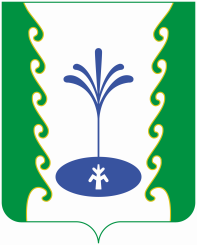 АДМИНИСТРАЦИЯСЕЛЬСКОГО ПОСЕЛЕНИЯБЕЛЬСКИЙ СЕЛЬСОВЕТМУНИЦИПАЛЬНОГО РАЙОНА ГАФУРИЙСКИЙ РАЙОНРЕСПУБЛИКИ БАШКОРТОСТАНАДМИНИСТРАЦИЯСЕЛЬСКОГО ПОСЕЛЕНИЯБЕЛЬСКИЙ СЕЛЬСОВЕТМУНИЦИПАЛЬНОГО РАЙОНА ГАФУРИЙСКИЙ РАЙОНРЕСПУБЛИКИ БАШКОРТОСТАН           ?АРАРПОСТАНОВЛЕНИЕ         18 гыйнуар 2021 й.№318 января  2021 г.